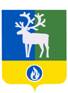 БЕЛОЯРСКИЙ РАЙОНХАНТЫ-МАНСИЙСКИЙ АВТОНОМНЫЙ ОКРУГ - ЮГРАДУМА БЕЛОЯРСКОГО РАЙОНАРЕШЕНИЕот 21 сентября 2015 года                                                                                                                 № 2 Об избрании заместителя председателя Думы Белоярского района В соответствии с пунктом 4 статьи 19 устава Белоярского района, статьей 5 Регламента Думы Белоярского района, утвержденного решением Думы муниципального образования город Белоярский от  27 мая 2006 года № 106 «О Регламенте Думы Белоярского района», на основании результатов голосования по избранию заместителя председателя Думы Белоярского района Дума Белоярского района р е ш и л а:1. Избрать заместителем председателя  Думы Белоярского района Громового Юрия Юрьевича, депутата по одномандатному избирательному округу № 8.2. Опубликовать настоящее решение в газете «Белоярские вести. Официальный выпуск».3. Настоящее решение вступает в силу после его подписания.Председатель Думы Белоярского района                                                С.И.Булычев                                          